Simple Estimator Training Session - Level 1Opening (10 minutes) (https://stormwater.pca.state.mn.us/index.php?title=Guidance_and_examples_for_using_the_MPCA_Estimator) Introductions (name, organization, how you will use the Estimator)PrequisitesDownloaded the Estimator workbookKnow the basic structure of the EstimatorKnow the basic functionality of the EstimatorProblem 1 (10 minutes)Area 1:One acre each of residential, commercial, industrial, mixed, park, and transportationIn each land use implement 0.5 acres of biofiltrationArea 2:One acre each of residential, commercial, industrial, mixed, park, and transportationIn each land use implement 0.5 acres of infiltrationReview the summary sheet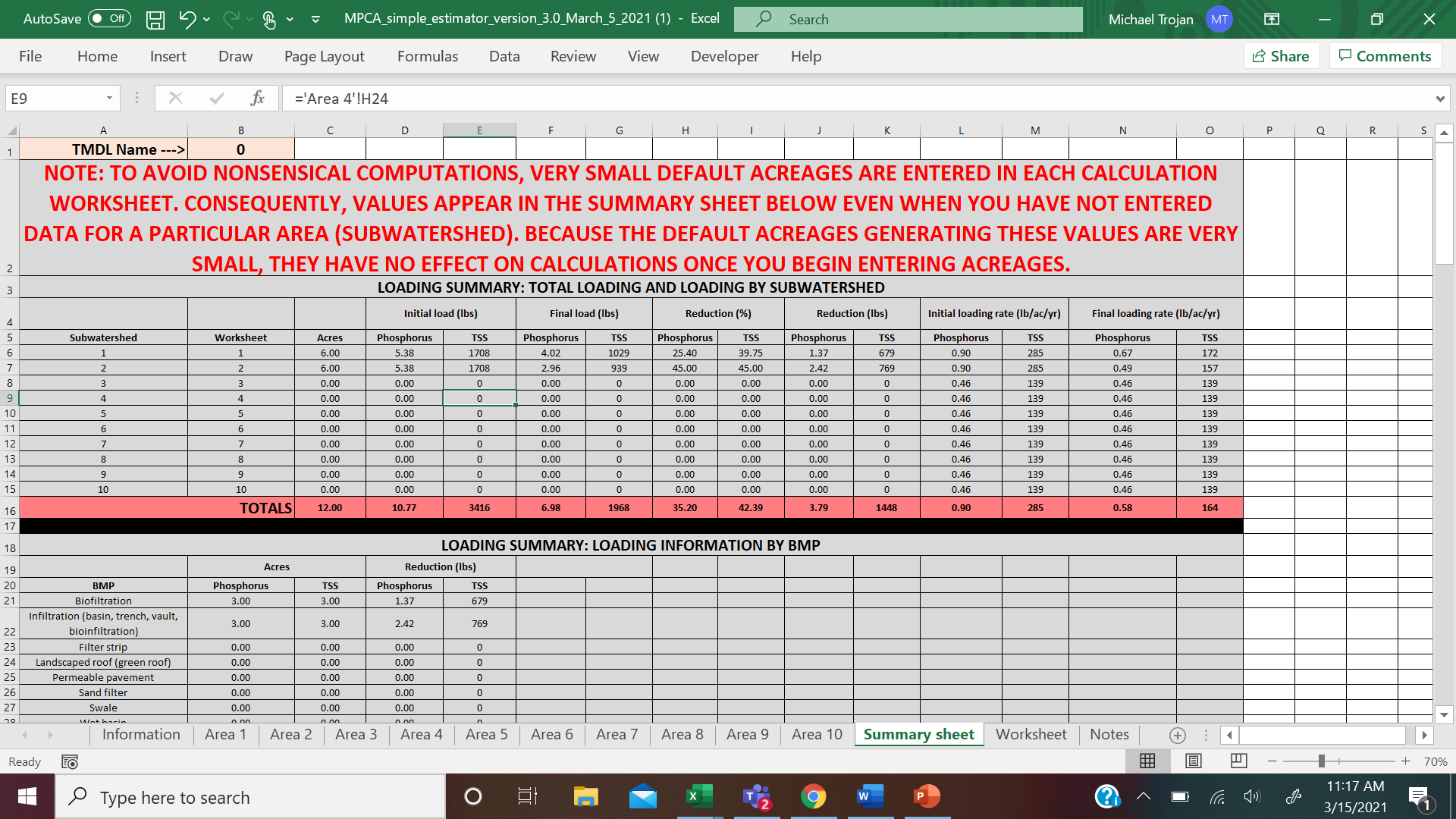 Problem 2 (10 minutes)Areas 1 and 2 the same but assume street sweeping on transportation land use reduces sediment load by 50%. How is this accounted for?Area 3One acre of agricultural landConvert agricultural land to residential in Section 2 of worksheetImplement infiltration across entire one acreReview the summary sheet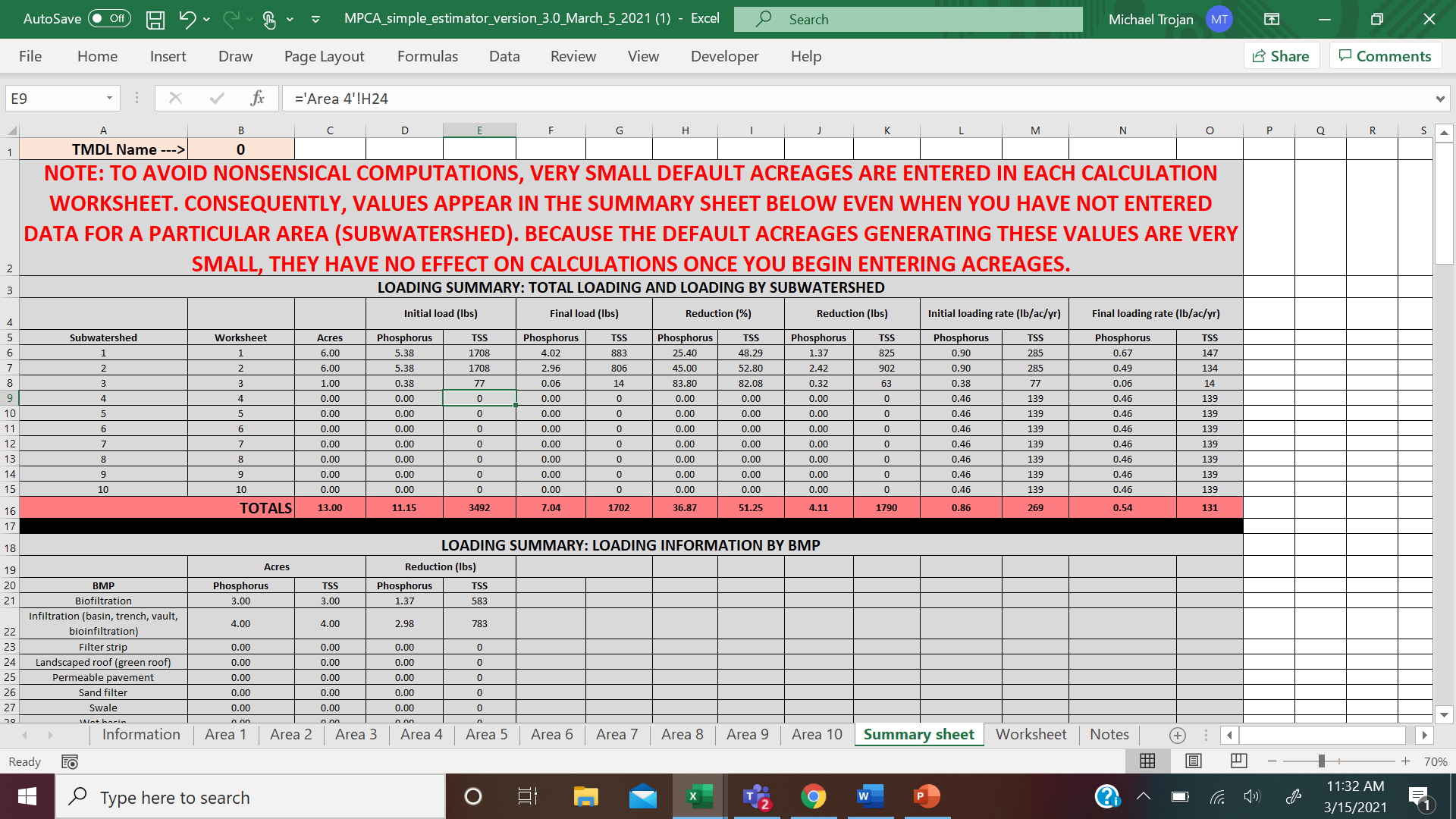 Problem 3 (20 minutes)Use the same areas and acreages as Problem 2Keep the one acre transition to residential in Area 3Delete the BMPs in Area 1 and Area 2Section 2: adjust emcs and/or runoff coefficients and note the resultsSections 3 and 4: implement BMPs and note the resultsReport outOpen exercise (10 minutes)Keep the inputs the same as when you reported out but change BMP removal efficiencyKeep the inputs the same as when you reported out but change annual fraction treatedKeep the inputs the same as when you reported out but change the amount infiltratedDiscussion questions (15 minutes)What practices might result in a change in emc?What practices might result in a change in runoff coefficient?What conditions apply when removal efficiency changes?What conditions apply when fraction treated changes?What conditions apply when fraction infiltrated changes?Problem 4 – drainage is to the lake (45 minutes (25-10-10)Area 1: C and D soilsArea 2: A and B soilsArea 3: C soils up in watershed; A and B soils in lower watershedMust reduce phosphorus loading by 30 percentReport outWrap up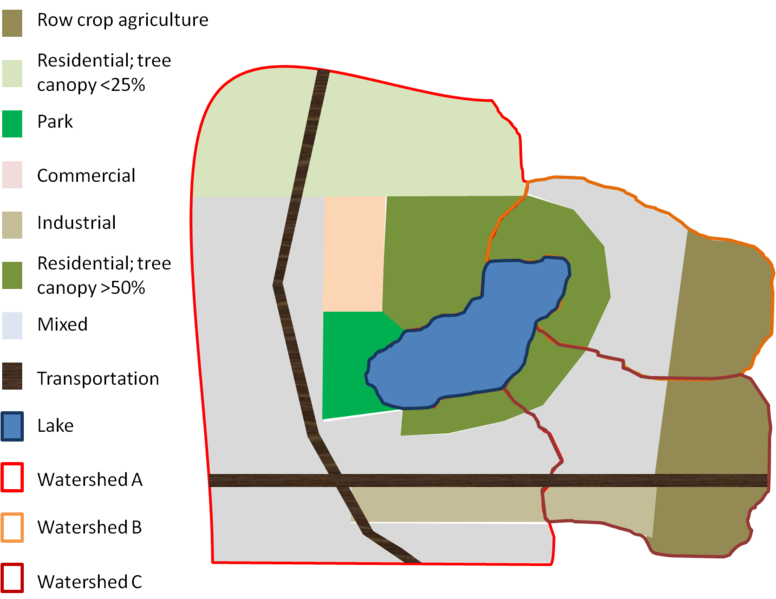 Land useAcresAcresAcresLand useArea 1Area 2Area 3Commercial75Industrial80110Multi-use975275235High canopy res20020080Park70Agriculture220240Transportation7560Low canopy res400